新型コロナウイルス感染症に係るＦＡＸ相談について　	長野県健康福祉部　長野県では、新型コロナウイルス感染症に係るFAXによる相談を受け付けております。御相談のある方は、以下に御記入のうえ、「新型コロナウイルス感染症一般相談窓口」（FAX:026-403-0320）へお送りください。折り返しFAXによりご回答させていただきます。　また、風邪等の症状に関するご相談の場合は、状況によってはお住まいの地域の「有症状者相談窓口（保健所）」から回答することもありますので、御承知おきくださるようお願いします。送信年月日令和　　年　　月　　日　午前・午後　　時　　分ＦＡＸ送信先 ０２６－４０３－０３２０住所・氏名連絡先住所：　　　　　　　　　　　　　　　　　　　氏名：　　　　　　　　　　　(男・女)　　　歳FAX番号　　　　　　　　　　　　　　　　　　ﾒｰﾙｱﾄﾞﾚｽ                                    ①過去４日間の体温は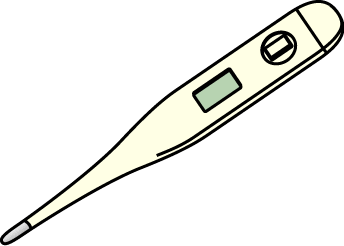 何度くらいですか？本日昨日昨日一昨日一昨日3日前①過去４日間の体温は何度くらいですか？　　℃～　　℃　　　　℃～　　℃　　　　℃～　　℃　　　　℃～　　℃　　　　℃～　　℃　　　　℃～　　℃　　②咳が出ますか？出る　・　出ない出る　・　出ない②咳が出ますか？いつからですか？いつからですか？　月　　日ごろから　月　　日ごろから③身体のだるさはありますか？はい　・　いいえはい　・　いいえ③身体のだるさはありますか？いつからですか？いつからですか？　月　　日ごろから　月　　日ごろから④息苦しさはありますか？はい　・　いいえはい　・　いいえ④息苦しさはありますか？いつからですか？いつからですか？　月　　日ごろから　月　　日ごろから⑤ほかに症状がありますか？はい　・　いいえはい　・　いいえ⑤ほかに症状がありますか？症状：　　　　　　　発症日：　　月　　日症状：　　　　　　　発症日：　　月　　日症状：　　　　　　　発症日：　　月　　日症状：　　　　　　　発症日：　　月　　日⑥14日以内に感染した方や感染した疑いがある方と接触したことがありますか？（または、その可能性がありますか）？14日以内に感染した方や感染した疑いがある方と接触したことがありますか？（または、その可能性がありますか）？14日以内に感染した方や感染した疑いがある方と接触したことがありますか？（または、その可能性がありますか）？ある　　　・　　　ないある　　　・　　　ないある　　　・　　　ないある　　　・　　　ない⑦上記症状で医療機関を受診していますか？上記症状で医療機関を受診していますか？上記症状で医療機関を受診していますか？はい　　　・　　いいえ受診日：　　月　　　日　診断：　　　　　　　　　はい　　　・　　いいえ受診日：　　月　　　日　診断：　　　　　　　　　はい　　　・　　いいえ受診日：　　月　　　日　診断：　　　　　　　　　はい　　　・　　いいえ受診日：　　月　　　日　診断：　　　　　　　　　⑦14日以内に海外・県外を訪問あるいは滞在していましたか？14日以内に海外・県外を訪問あるいは滞在していましたか？14日以内に海外・県外を訪問あるいは滞在していましたか？14日以内に海外・県外を訪問あるいは滞在していましたか？14日以内に海外・県外を訪問あるいは滞在していましたか？14日以内に海外・県外を訪問あるいは滞在していましたか？14日以内に海外・県外を訪問あるいは滞在していましたか？⑦はい　・　いいえ月　　日　～　　月　　日行き先：　　　　　　　　　　 月　　日　～　　月　　日行き先：　　　　　　　　　　 月　　日　～　　月　　日行き先：　　　　　　　　　　 月　　日　～　　月　　日行き先：　　　　　　　　　　 月　　日　～　　月　　日行き先：　　　　　　　　　　 月　　日　～　　月　　日行き先：　　　　　　　　　　 ⑧過去１４日以内に、海外または県外に住んでいる人や行ったことがある人と接触したことがありますか（または、その可能性がありますか）？過去１４日以内に、海外または県外に住んでいる人や行ったことがある人と接触したことがありますか（または、その可能性がありますか）？過去１４日以内に、海外または県外に住んでいる人や行ったことがある人と接触したことがありますか（または、その可能性がありますか）？ある　　　・　　　ない　　　どちらに行った方ですか？ある　　　・　　　ない　　　どちらに行った方ですか？ある　　　・　　　ない　　　どちらに行った方ですか？ある　　　・　　　ない　　　どちらに行った方ですか？⑨現在治療中の御病気はありますか？現在治療中の御病気はありますか？現在治療中の御病気はありますか？ある　　　・　　　ない　　　疾患名：　　　　　　　　ある　　　・　　　ない　　　疾患名：　　　　　　　　ある　　　・　　　ない　　　疾患名：　　　　　　　　ある　　　・　　　ない　　　疾患名：　　　　　　　　⑩何かご質問などありましたらご記入ください。何かご質問などありましたらご記入ください。何かご質問などありましたらご記入ください。